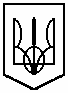 УКРАЇНАКомунальний   заклад   освіти«Спеціалізована   середня   загальноосвітня   школа  №142еколого-економічного   профілю»Дніпропетровської  міської   радиНАКАЗ     20.04. 2016                       м. Дніпропетровськ                            № 103Про зміни в режимі роботи навчального закладу під час проведення ДПА/ЗНОВідповідно до статті 15 Закону України «Про загальну середню освіту», згідно з наказом від 08.02.2016 № 94 «Про затвердження орієнтовних вимог до проведення державної підсумкової атестації учнів (вихованців) у системі загальної середньої освіти у 2015/2016 навчальному році», листом Міністерства освіти і науки України від 05.02.2016 № 1/9-62 «Щодо організації навчального процесу», листом управління освіти та науки Дніпропетровської міської ради від 15.02.2016 року №7/550 «Щодо листа Міністерства освіти і науки України» щодо організації навчально-виховного процесу за умови тимчасового призупинення навчальних занять, пов’язаного з проведенням ДПА/ЗНОНАКАЗУЮ:	1. Надати випускникам 11 класу дні для підготовки до ДПА/ЗНО з української мови  - 4 травня 2016 року;учням, які складають іспити з математики – 10 травня 2016 року;учням, які складають іспити з історії – 11, 12 травня 2016 року.2. 1.Змінити режим роботи учнів 5-11 класів 05травня, 13 травня та організувати проведення індивідуальних консультацій з 15.30 до 18.10, згідно графіку (графік додається).2.Графік проведення індивідуальних консультацій на 5 та 13 травня затвердити. 3. Довести інформацію про зміни в режимі роботи школи 5 та 13 травня до батьківської громадськості, та розмістити на сайті школи.Відповідальні класні керівники, модератор сайту Михайлова В.Д.Директор школи                                             Л.В.ХмеленкоЗ наказом ознайомлені:Іванова С.А.Куліда  О.П.Остроуменко А.О.Мирошник Ю.А.Біла Н.В.Ніколаєва К.С.Скиба Л.П.Іллічова  Н.Б. Біліченко С.П.Безсмольний АВСтріжак  Л.М.Бур'ян І.Г.Горяна Л.С.Шинкаренко С.І.Касьяненко Н.В.Кравчук  М.А.Радченко  С.П.Фурсова  А.М.Ляш  С.І.Новіцька І.М.Довгай  А.А.Стеценко А.О. Владова Л.С.Брижко  І.М.Романюк В.Т.Зінченко В.В.Тереб  Л.В.Кутовий  І.В.Савенко  І.В.   Михайлова  В.Д.Петлюра  Г.В.Михайлов С.В.Лоянова З.М.Агалакова С.М.